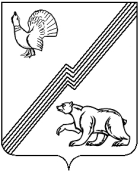 АДМИНИСТРАЦИЯ ГОРОДА ЮГОРСКАХанты-Мансийского автономного округа  - ЮгрыМЕЖВЕДОМСТВЕННАЯ КОМИССИЯ ПО ОХРАНЕ ТРУДА ИЗВЕЩЕНИЕ29 сентября    2015 года     в  16-00  часов в  зале заседаний  администрации города Югорска, (кабинет 413) состоится заседание Межведомственной комиссии по охране труда. Повестка дняОб исполнении протокольных  решений Межведомственной комиссии по охране труда.Отчет ООО «Югорскремстройгаз»,  о производственном травматизме в 2015 году.  Отчеты работодателей, допустивших просроченную задолженность  по взносам на обязательное социальное страхование от несчастных случаев на производстве и профессиональных заболеваний.  Отчет  руководителя МУП «Югорскэнергогаз»  о проведенной работе по организации общественного контроля за состоянием охраны труда на предприятии.Обзорная информация о состоянии условий и охраны труда в муниципальном образовании за 1 полугодие  2015 года по итогам предоставленной отчетности.Разное.Председатель комиссии					  			                                     	  М.И. Бодак